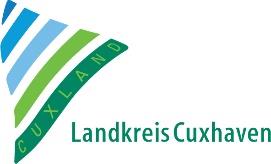 Erklärung zur AuslagenerstattungHiermit bestätige ich, Herr/Frau__________________________, ehrenamtlich tätig inder Samtgemeinde Land Hadeln, dass ich die von mir eingereichten Auslagen nicht bei mehreren Stellen beantragt habe und die von mir geltend gemachten Fahrtkosten ausschließlich durch Fahrten im Rahmen der Förderung des ehrenamtlichen Engagements in der Flüchtlingshilfe1 entstanden sind. Zur Abgeltung entstandener Fahrtkosten habe ich am ___________ einen Tankgutschein in Höhe von _______ Euro erhalten. _________________den ________ 		___________________________               Ort, Datum				               Unterschrift ----------------1 Fahrten mit Geflüchteten zu Ärzten, Behörden, Kindergärten, Schulen, Betrieben, Einrichtungen der Sprachförderung sowie anderen sozialen Aktivitäten. 